Տարբեր կարգի գործողություններ պարունակող արտահայտություններԴասարանական և տնային առաջադրանքներ 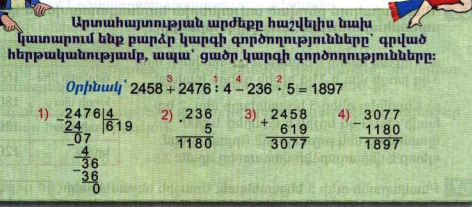 Հաշվի՛ր արտահայտության արժեքը32406-2235:5=3195930184-7025:5+9683=384632539+2747=445725300-7000:8+3494=28792-2235532`4`0`620447-4472331959203570255-51404-3`0`1842014042028780-2525028780+968338463274+2539x71918191844577`0008-253`0`0648282162529816025298+349428792